Obec Bílsko připravila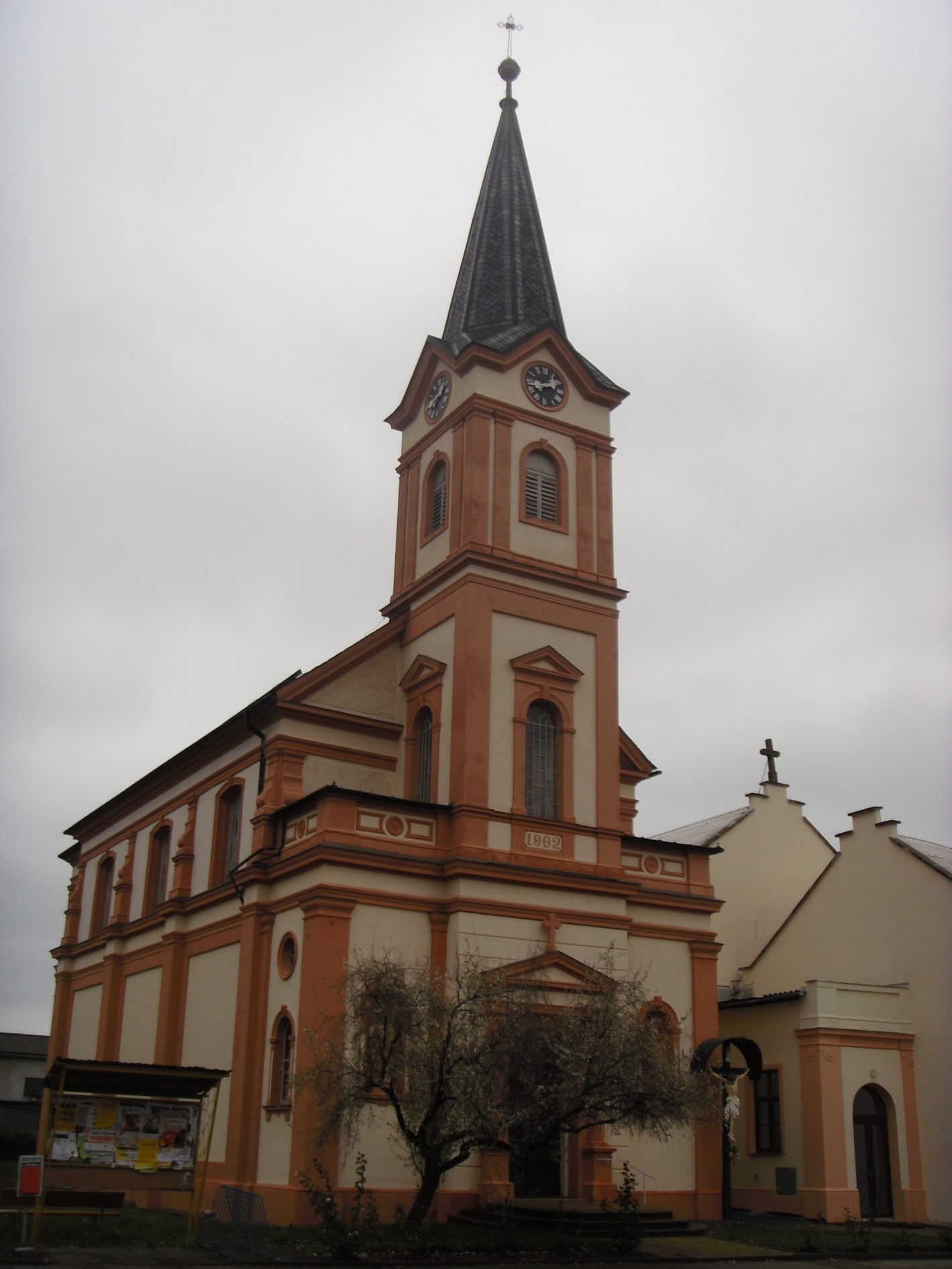 pro všechny příznivce hudebních zážitkůKONCERT V KOSTELE BOŽSKÉHO SRDCE PÁNĚ V BÍLSKUNEDĚLE 5.1.2014 v 15.00 hodin	Zde vystoupí chrámový sbor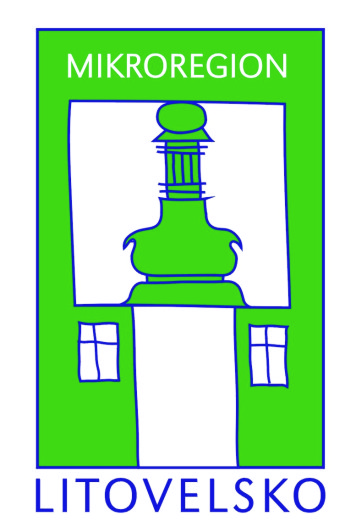 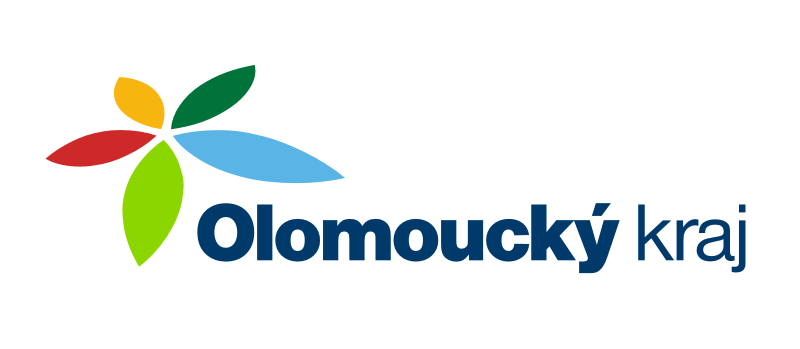  SCHOLA HNOJICEVstupné dobrovolné.